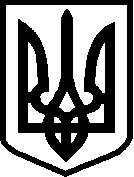 УКРАЇНА ГОРОДОЦЬКА МІСЬКА РАДАЛЬВІВСЬКОЇ ОБЛАСТІРОЗПОРЯДЖЕННЯ	20 жовтня 2017 року 						№ 106Про проведення річної інвентаризаціїв Городоцькій міській радіНа виконання ст.10 Закону України  «Про бухгалтерський облік і фінансову звітність в Україні» від 16.07.1999р., відповідно до Положення  про  інвентаризацію  активів та зобов’язань, затверджене наказом Міністерства фінансів України від 02.09.2014р. №879:Призначити комісію з проведення інвентаризації у такому складі:Голова комісії: Попко С.Р.    –   заступник міського голови;Члени комісії:Кузик Н.В.      –   головний бухгалтер;Струс Н.Я.– завідувач  сектору юридичної та кадрової роботи;Орлинська О.Я. –  завідувач  відділу містобудування, архітектури            та ЖКГ;                                                                Стельмащук Т.М.   –  спеціаліст І-ої категорії відділу обліку та звітності міської ради.Провести інвентаризацію активів і зобов’язань міської ради з перевіркою їх фактичної наявності та документального підтвердження і складання відповідних інвентаризаційних описів:основних засобів, необоротних  активів  станом на 01.11.2017р.;малоцінних та швидкозношуючих предметів станом на 01.11.2017р.запасів станом на 01.12.2017р.     3.  Інвентаризацію провести у присутності матеріально відповідальних  осіб.Узагальнення результатів інвентаризації подати на затвердження до 25.12.2017р. Міський голова                                                          Р.Кущак